บันทึกข้อความ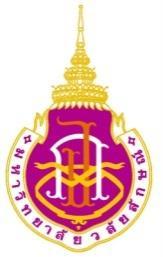 
หน่วยงาน.............................................................................................................................................ที่ ….……………/.............................................................วันที่.................................................................เรื่อง    ขอชี้แจง แก้ไข โครงการวิจัยตามมติของคณะกรรมการจริยธรรมการวิจัยในมนุษย์เรียน	ประธานคณะกรรมการจริยธรรมการวิจัยในมนุษย์ มหาวิทยาลัยวลัยลักษณ์ข้าพเจ้า...............(ระบุชื่อประธานควบคุมวิทยานิพนธ์/ภาคนิพนธ์)...............................ตำแหน่ง................................สังกัด.....................................................  สถานะเป็นประธานควบคุมวิทยานิพนธ์/ภาคนิพนธ์ ของ ......................(ระบุชื่อนักศึกษา)………………….....………….ขอชี้แจง แก้ไขโครงการวิจัย เรื่อง (ชื่อภาษาไทยและภาษาอังกฤษ)					 ตามมติของคณะกรรมการจริยธรรมการวิจัยในมนุษย์ มหาวิทยาลัยวลัยลักษณ์ และขอแนบเอกสารประกอบการพิจารณา  จำนวน...........ชุด  ดังนี้	จึงเรียนมาเพื่อโปรดพิจารณาหมายเหตุ แบบเสนอโครงร่างการวิจัย เอกสารชี้แจงผู้เข้าร่วมโครงการวิจัย เอกสารยินยอมการเข้าร่วมโครงการวิจัย และเครื่องมือที่ใช้ในการเก็บรวบรวมข้อมูล ที่แก้ไข ขอให้ระบุ เลขหน้า Version…. Date…....ฉบับแก้ไข เช่น หน้า 1 version 2.0 date 01/06/2564 ในทุกหน้าของส่วนท้ายเอกสาร1. แบบฟอร์มตรวจสอบความครบถ้วนของโครงร่างการวิจัยWUF 02-092. แบบฟอร์มสรุปการชี้แจงแก้ไขเพิ่มเติมตามมติ WUF 09-093. แบบเสนอโครงร่างการวิจัยในมนุษย์ (สำหรับอาจารย์/นักวิจัย) หรือ            (สำหรับนักศึกษา) WUF 03(1)-09 หรือWUF 03(2)-094. แบบฟอร์มเอกสารชี้แจงผู้เข้าร่วมโครงการวิจัย WUF 04-095. แบบฟอร์มเอกสารยินยอมเข้าร่วมโครงการวิจัย WUF 05-096. แบบฟอร์มเอกสารตกลงเข้าร่วมการวิจัย (สำหรับอาสาสมัครที่มีอายุต่ำกว่า 18 ปีและสำหรับผู้ปกครองของผู้ที่มีอายุต่ำกว่า 18 ปี) (ถ้ามี)WUF 12-09 และ WUF 13-097. เครื่องมือที่ใช้ในการเก็บรวบรวมข้อมูล (แบบสอบถาม/สัมภาษณ์ หรืออื่นๆ)8. เอกสารอื่นๆ ตามข้อเสนอแนะลงชื่อ ….................................................................................  (….......................................................................) ประธานควบคุมวิทยานิพนธ์/ภาคนิพนธ์ลงชื่อ …................................................................................. (….....................................................................)คณบดี/หัวหน้าหน่วยงาน